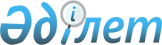 О признании утратившим силу постановление акимата Сарыагашского района от 3 мая 2018 года № 199 "Об утверждении Методики оценки деятельности административных государственных служащих исполнительных органов финансируемых из районного бюджета и административных государственных служащих аппарата акима Сарыагашского района корпуса "Б""Постановление акимата Сарыагашского района Туркестанской области от 16 марта 2022 года № 90. Зарегистрировано в Министерстве юстиции Республики Казахстан 28 марта 2022 года № 27239
      В соответствии со статьей 27 Закона Республики Казахстан "О правовых актах", акимат Сарыагашского района ПОСТАНОВЛЯЕТ:
      1. Признать утратившим силу постановление акимата Сарыагашского района "Об утверждении Методики оценки деятельности административных государственных служащих исполнительных органов финансируемых из районного бюджета и административных государственных служащих аппарата акима Сарыагашского района корпуса "Б"" от 3 мая 2018 года № 199 (зарегистрировано в Реестре государственной регистрации нормативных правовых актов за № 4597).
      2. Настоящее постановление вводится в действие по истечении десяти календарных дней после дня его первого официального опубликования.
					© 2012. РГП на ПХВ «Институт законодательства и правовой информации Республики Казахстан» Министерства юстиции Республики Казахстан
				
      Аким Сарыагашского района,

      Туркестанской области 

М. Отаршиев
